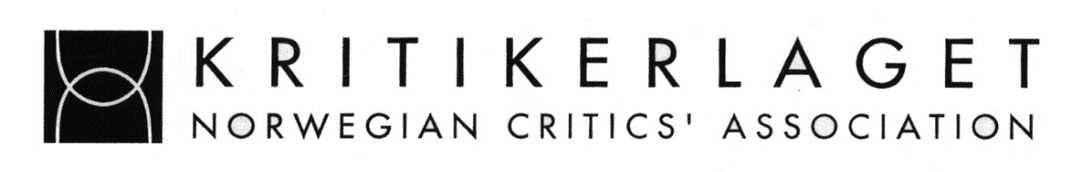 Norsk kritikerlags krisefondfor frilanskritikere rammet av koronakrisenKoronakrisen rammer kunstnerne og frilanserne hardt. Mange frilanskritikere får oppdrag utsatt eller også avlyst, og vi vet at mange står i en akutt økonomisk krise som følge av det. Kritikerlagets midlertidige krisefond består av 10 stipend/utbetalinger à kr 10 000. Krisefondet er opprettet for å hjelpe de frilanskritikerne som denne situasjonen rammer hardest, og i en periode der myndighetenes støtteordninger ikke enda er operative.Du kan søke på krisefondet dersom du er aktiv frilanskritiker med jevnlig publisering i redigerte medier og direkte økonomisk rammet av koronakrisen. Du må i tillegg tilhøre de medlemsgruppene Kritikerlaget organiserer.Fyll inn følgende skjema:NAVN: ______________________________________________E-POST: ____________________________________REDEGJØR KORT FOR HVORDAN KORONAKRISEN AKUTT HAR RAMMET DIN ØKONOMISKE SITUASJON (avlyste oppdrag, arbeidssituasjon, o.l.): ______________________________________________________________________________________________________________________________________________________________________________________________________________________________________________________________________________________________________________________________________________________________________________________________________________________________Søknadsfrist på Kritikerlagets midlertidige krisefond er onsdag 15. april. Den korte søknadsfristen er satt for å bistå i en akutt situasjon. Søknadene behandles av et utvalg bestående av styreleder, nestleder og generalsekretær i Kritikerlaget. Vi understreker at krisefondet vil prioritere aktive frilanskritikere som har blitt rammet av koronakrisen og som befinner seg i en akutt økonomisk krise.	Søknad sendes på mail til: kritikerlaget@kritikerlaget.no 